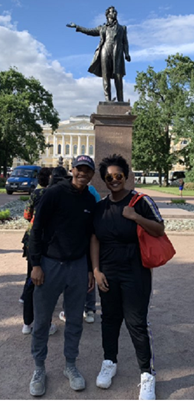 The Howard University Department of World Languages and Cultures invites undergraduates to apply for the 2019-2020 Howard University – U. S. – Russia Foundation Fellowship.The program seeks to promote the area of Russian studies among underprepresented populations. The program is open to undergraduates in all majors.Students will participate in a whole year of activities designed to introduce them to the dynamic world of Russian Area Studies, focusing on the richness of resources in the Washington, D. C. area. From the Embassy of the Russian Federation, to think tanks, to the Department of State, Washington, D. C. provides numerous opportunities to achieve a high proficiency in Russian language, literature, culture, fine arts, and politics. In the fall, students will participate in a three day intensive shared Russian Studies mentorship program with students from University of Arizona and University of Puerto Rico, Rio Piedras, which will include two days of visiting research institutions in Washington, D. C., and a one day research symposium on campus. In addition to a Washington, D. C. experience, the program will provide students with the opportunity to develop their own research project and present it at the Midwest Slavic Conference at Ohio State University, on April 3-5, 2020. Students can present on a broad range of topics, and will get active mentorship from Dr. B. Amarilis Lugo de Fabritz, Master Instructor, Russian. The program will cover transportation and housing at Midwest Slavic. Students will be responsible for their food. Only a maximum of six students will be allowed to participate in the Midwest Slavic Conference.Three students will be chosen for a two week trip to Saint Petersburg and Moscow, Russia, during Summer School Session I. Students who qualify for the summer credits option can receive up to six credits in Russian Divisional studies. Students participating in the fellowship also have the opportunity to fulfill University Humanities Divisional requirements by taking any of the Department of World Languages and Cultures Russian Humanities Divisional courses, or start to fulfill their foreign language requirements by taking any section of Russian I starting Fall 2019.Students must provide a one page personal statement and resume explaining their interest in the program. Rising Sophomores, Juniors and Seniors must provide a brief letter of recommendation from a university faculty member or mentor (sports coach or band director, for example). Incoming Freshmen need to address how they see themselves fulfilling the responsibilities of the fellowship in their essays. To apply, complete the application form, and submit the supporting documentation to Dr. B. Amarilis Lugo de Fabritz, Ph. D., Master Instructor, Russian, Department of World Languages and Cultures, via email, blugo@howard.edu by September 2, 2019.2019-2020  Howard UniversityU. S. – Russia Foundation Fellowship ApplicationENCLOSED:Personal Statement		Resume		  Letter of Recommendation (2nd, 3rd, or 4th yr.)LAST NAME:   _____________________________FIRST NAME, MIDDLE NAME:	_____________________________________ADDRESS:	__________________________________________________________EMAIL:	______________________________TELEPHONE NUMBER, cell:	______________________________________TELEPHONE NUMBER, home:	__________________________________________CURRENT EDUCATIONAL INSTITUTION AND YEAR OF GRADUATION:_____________________________________________________________________ELEMENTARY SCHOOL:	_______________________________________Public or private?	_______________________________Language of instruction?		______________________________________MIDDLE/JR. HIGH SCHOOL:	___________________________________Public or private?	____________________________________Language of instruction?		_____________________________________HIGH SCHOOL:	______________________________________Public or private?	____________________________________Language of instruction?		______________________________________Year you started your Russian language studies:	________________________Languages studied before you started studying Russian:	_________________________How would you describe your level of proficiency with these languages?